Complétez la légende avec les mots suivants : Mobilités pendulaires/ Etalement urbain/ Centre ville / Commune périurbaine (périurbanisation)/ Banlieue/ Aéroport/ Espace périurbain/ Quartier en gentrificationDéfinissez les notions en gras ci-dessus sur la page vocabulaire Placez sur le schéma les numéros des paysages et associez un mot de la légende à chaque paysage (écrivez à côté de chaque paysageDécrivez les paysages 2, 3, 4 et 6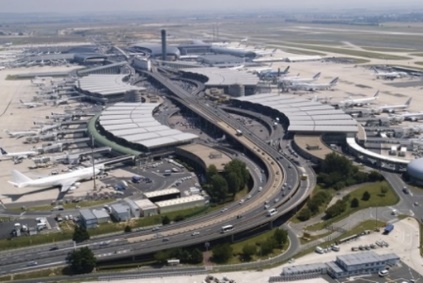 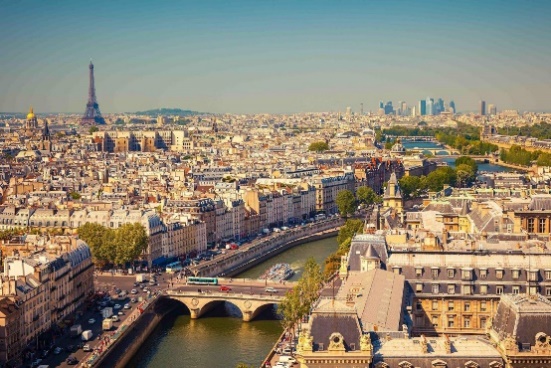 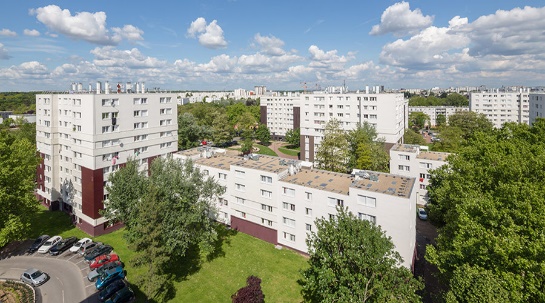 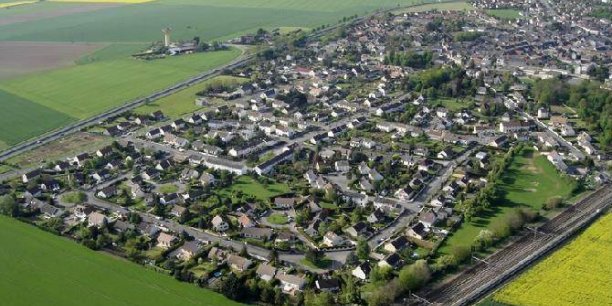 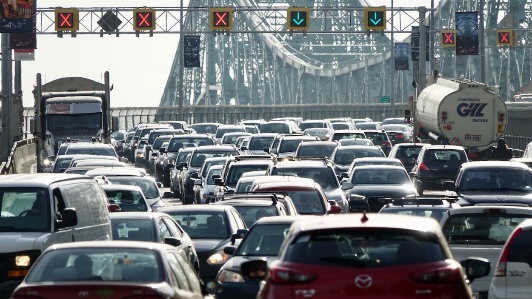 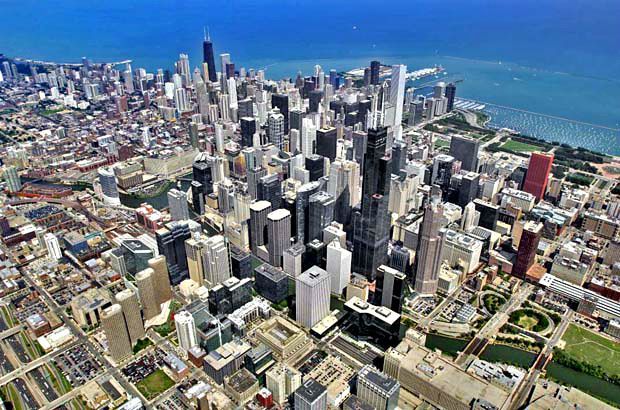 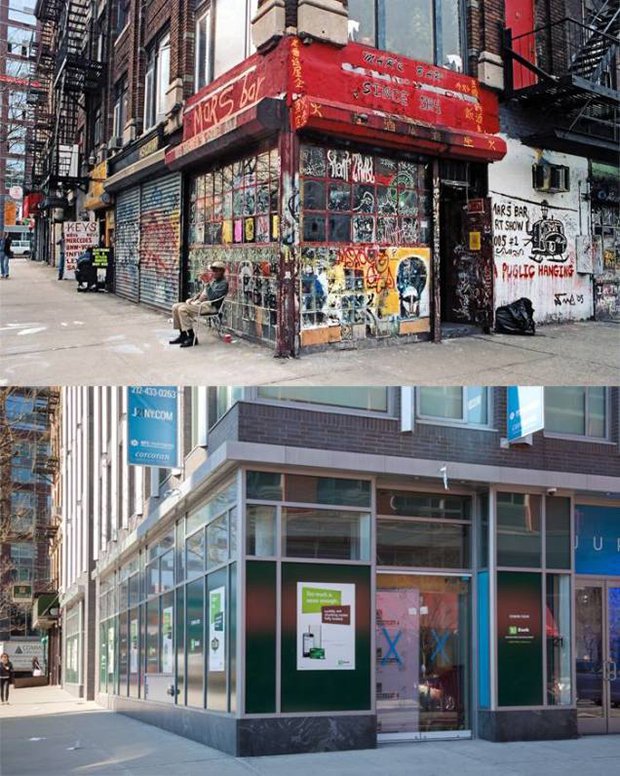 Paysage 2Paysage 3Décrivez ce que vous voyez. Fonctions de cet espace ?Décrivez ce que vous voyez. Fonctions de cet espace ?Paysage 4Paysage 6Décrivez ce que vous voyez. Fonctions de cet espace ?Décrivez ce que vous voyez. Fonctions de cet espace ?